ОБЩИНСКИ СЪВЕТ – ДУЛОВО, ОБЛ. СИЛИСТРА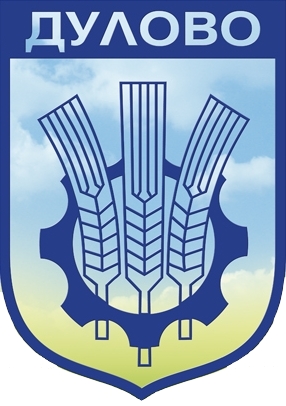 ––––––––––––––––––––––––––––––––––––––––––––––––––––––––––––––––––––––ул. “Васил Левски” № 18                                                  тел.: (0864) 2 31 00 ; Факс:(0864) 2 30 207650  Дулово				                 	                   e-mail: obs_dulovo@abv.bgР Е Ш Е Н И Е   № 484от  30.10.2018 годиназа  отдаване под наем на част от имот общинска собственост с ид. № 24030.501.1928.1 по кадастралната карта на гр. Дулово              На основание чл.21, ал.1, т.8 от ЗМСМА във връзка с чл.14, ал.7 от Закона за общинската собственост, чл.15, ал.1 от Наредба № 2 за реда на придобиване, управление и разпореждане с общинското имущество ОБЩИНСКИЯТ СЪВЕТ РЕШИ:Дава съгласие да се проведе публичен явен търг за отдаване под наем за срок от 3 /три/ години на част от покрива на сградата на общинска администрация Дулово, с ид.№24030.501.1928.1 по кадастралната карта на гр. Дулово, ул. „Васил Левски” № 18,  АПОС №450/21.03.2001г., с площ 10кв.м., с предназначение за поставяне на антени и съоръжения на мобилен оператор, с първоначален годишен наем в размер на 3 303,60лв. /три хиляди триста и три лв. и 60ст/, депозит за участие в търга – 330,36лв. и стъпка на наддаване 330,36лв.Възлага на кмета на община Дулово да извърши съответните процедурни действия по разпореждането с имота.Решението е прието на заседание на Общински съвет-Дулово, проведено на 30.10.2018 година, Протокол № 38, по т.1.1. от дневния ред и е подпечатано с официалния печат на Общински съвет-Дулово.Председател на Общински съвет-Дулово:                                             /инж.Сезгин Галиб/ ОБЩИНСКИ СЪВЕТ – ДУЛОВО, ОБЛ. СИЛИСТРА––––––––––––––––––––––––––––––––––––––––––––––––––––––––––––––––––––––ул. “Васил Левски” № 18                                                  тел.: (0864) 2 31 00 ; Факс:(0864) 2 30 207650  Дулово				                 	                   e-mail: obs_dulovo@abv.bgР Е Ш Е Н И Е   № 485от  30.10.2018 годиназа  отдаване под наем на части от имоти – публична  общинска собственост               На основание чл.21, ал.1, т.8 от ЗМСМА във връзка с чл.14, ал.7 от Закона за общинската собственост, чл.15, ал.1 от Наредба №2 за реда на придобиване, управление и разпореждане с общинското имущество ОБЩИНСКИЯТ СЪВЕТ РЕШИ:Дава съгласие да се проведат публични явни търгове за отдаване под наем за срок от 3 /три/ години на части от следните недвижими имоти: 1.1. Част от имот публична общинска собственост – част от покрива на сградата на кметство с.Таслаково, находяща се в с.Таслаково, ул.”Първа” №32, кв.6, п.ІІІ по регулационния план на с.Таслаково, с АПОС №726/13.07.2004г., с площ 1кв.м., с предназначение – за поставяне на антена - радиомачта, при първоначален годишен наем в размер на 330,36лв. без ДДС, стъпка на наддаване в размер на 33,04лв и депозит в размер на 33,04лв.1.2. Част от имот публична общинска собственост – част от покрива на сградата на кметство с.Раздел, находяща се в с.Раздел, ул.”Първа” №11, кв.9, п.ІV по регулационния план на с.Раздел, с АПОС №189/04.02.1999г., с площ 1кв.м., с предназначение – за поставяне на антена - радиомачта, при първоначален годишен наем в размер на 330,36лв. без ДДС, стъпка на наддаване в размер на 33,04лв и депозит в размер на 33,04лв.1.3. Част от имот публична общинска собственост – част от покрива на сградата на кметство с.Орешене, находяща се в с.Орешене, кв.8, п.І по регулационния план на с.Орешене, с АПОС №276/27.09.1999г., с площ 1кв.м., с предназначение – за поставяне на антена - радиомачта, при първоначален първоначален годишен наем в размер на 330,36лв. без ДДС, стъпка на наддаване в размер на 33,04лв и депозит в размер на 33,04лв.1.4. Част от имот публична общинска собственост – част от покрива на сградата на кметство с.Яребица, находяща се в с.Яребица, кв.22, п.І по регулационния план на с.Яребица, с АПОС №249/18.08.1999г., с площ 1кв.м., с предназначение – за поставяне на антена - радиомачта, при първоначален годишен наем в размер на 330,36лв. без ДДС, стъпка на наддаване в размер на 33,04лв и депозит в размер на 33,04лв.1.5. Част от имот публична общинска собственост – част от покрива на сградата на кметство с.Паисиево, находяща се в с.Паисиево, кв.10, п.ХVІІ, пл.№153 по регулационния план на с.Паисиево, с АПОС №226/21.06.1999г., с площ 1кв.м., с предназначение – за поставяне на антена - радиомачта, при първоначален годишен наем в размер на 330,36лв. без ДДС, стъпка на наддаване в размер на 33,04лв и депозит в размер на 33,04лв.1.6. Част от имот публична общинска собственост – част от покрива на сградата на Детска градина с.Чернолик, находяща се в с.Чернолик, кв.20, п.ІІ по регулационния план на с.Чернолик, с АПОС №159/18.12.1998г., с площ 1кв.м., с предназначение – за поставяне на антена - радиомачта, при първоначален годишен наем в размер на 330,36лв. без ДДС, стъпка на наддаване в размер на 33,04лв и депозит в размер на 33,04лв.Възлага на кмета на общината да извърши съответните процедурни действия по разпореждането с имотите.Решението е прието на заседание на Общински съвет-Дулово, проведено на 30.10.2018 година, Протокол № 38, по т.1.2. от дневния ред и е подпечатано с официалния печат на Общински съвет-Дулово.Председател на Общински съвет-Дулово:                                             /инж.Сезгин Галиб/ ОБЩИНСКИ СЪВЕТ – ДУЛОВО, ОБЛ. СИЛИСТРА––––––––––––––––––––––––––––––––––––––––––––––––––––––––––––––––––––––ул. “Васил Левски” № 18                                                  тел.: (0864) 2 31 00 ; Факс:(0864) 2 30 207650  Дулово				                 	                   e-mail: obs_dulovo@abv.bgР Е Ш Е Н И Е   № 486от  30.10.2018 годиназа  отдаване под наем на част от имот общинска собственост с ид. № 24030.501.1931 по кадастралната карта на гр. Дулово              На основание чл.21, ал.1, т.8 от ЗМСМА във връзка с чл.14, ал.7 от Закона за общинската собственост, чл.15, ал.1 от Наредба № 2 за реда на придобиване, управление и разпореждане с общинското имущество ОБЩИНСКИЯТ СЪВЕТ РЕШИ:Дава съгласие да се проведе публичен явен търг за отдаване под наем на терен с площ 20 кв.м. в югозападната част на поземлен имот с ид. № 24030.501.1931 по кадастралната карта на гр.Дулово, публична общинска собственост, находящ се в гр.Дулово, ул. „Шуменско шосе” № 41, /идентичен с УПИ ХХVІІ, кв.36/, описан в АПОС №712/26.05.2004г., с предназначение – за поставяне на фургон за осъществяване на битови услуги /обущарски услуги/, при първоначален годишен наем в размер на 268,80лв. без ДДС, стъпка на наддаване в размер на 26,88лв. и депозит в размер на 26,88лв. Възлага на кмета на общината да извърши съответните процедурни действия по разпореждането с имота.Решението е прието на заседание на Общински съвет-Дулово, проведено на 30.10.2018 година, Протокол № 38, по т.1.3. от дневния ред и е подпечатано с официалния печат на Общински съвет-Дулово.Председател на Общински съвет-Дулово:                                             /инж.Сезгин Галиб/ ОБЩИНСКИ СЪВЕТ – ДУЛОВО, ОБЛ. СИЛИСТРА––––––––––––––––––––––––––––––––––––––––––––––––––––––––––––––––––––––ул. “Васил Левски” № 18                                                  тел.: (0864) 2 31 00 ; Факс:(0864) 2 30 207650  Дулово				                 	                   e-mail: obs_dulovo@abv.bgР Е Ш Е Н И Е   № 487от  30.10.2018 годиназа  разпореждане с имот - частна общинска собственост  порегулационния план на с. Яребица              На основание чл. 21, ал.1 т.8 от ЗМСМА, чл.35, ал.3 от ЗОС и чл.30, ал.1 от Наредба № 2 за реда на придобиване, управление и разпореждане с общинското имущество ОБЩИНСКИЯТ СЪВЕТ РЕШИ:Дава съгласие да се извърши продажба на  недвижим имот  УПИ Х - 251, в кв.26 по регулационния план на с.Яребица, с площ 1080 кв. м. от обшо 1170 кв.м., описан в АЧОС №1275/04.07.2011г., вписан в Служба по вписванията с вх.рег №994/11.07.2011г., при пазарна цена в размер на 5 011,20 лв. без ДДС /пет хиляди и единадесет лева и двадесет стотинки без ДДС/ и данъчна оценка в размер на 4 411,80 лв. /четири хиляди четиристотин и единадесет лева и осемдесет стотинки/  на собственика на законно построените сгради – Джемал Али Кючюк от с. ЯребицаНа основание чл.41, ал.2 от Закона за общинската собственост приема  пазарната цена на имота, описана в  т. 1.Възлага на кмета на Община Дулово да извърши съответните процедурни действия по разпореждане с имота.Решението е прието на заседание на Общински съвет-Дулово, проведено на 30.10.2018 година, Протокол № 38, по т.1.4. от дневния ред и е подпечатано с официалния печат на Общински съвет-Дулово.Председател на Общински съвет-Дулово:                                             /инж.Сезгин Галиб/ ОБЩИНСКИ СЪВЕТ – ДУЛОВО, ОБЛ. СИЛИСТРА––––––––––––––––––––––––––––––––––––––––––––––––––––––––––––––––––––––ул. “Васил Левски” № 18                                                  тел.: (0864) 2 31 00 ; Факс:(0864) 2 30 207650  Дулово				                 	                   e-mail: obs_dulovo@abv.bgР Е Ш Е Н И Е   № 488от  30.10.2018 годиназа  разпореждане с имот - частна общинска собственост покадастралната карта в землището  на с. Яребица              На основание чл. 21, ал.1 т.8 от ЗМСМА, чл.35, ал.1 от ЗОС и чл.29, ал.1 от Наредба № 2 за реда на придобиване, управление и разпореждане с общинското имущество ОБЩИНСКИЯТ СЪВЕТ РЕШИ:Дава съгласие да се извърши продажба чрез публичен явен търг на поземлен имот с 87504.53.5 по КК и КР на с. Яребица,  община Дулово, с площ на имота 33 728 кв.м. /тридесет и три хиляди седемстотин двадесет и осем квадратни метра/, находящ се в местността „Къзълбурун йамъджъ”, с трайно предназначение на земята – земеделска, с НТП – нива, описан в АЧОС №5919/27.09.2018г., вписан в Служба по вписвания с вх. рег.  №1496/28.09.2018г., акт №45, том №6, ИП №23725, при първоначална тръжна цена в размер на 20 690,00 лв. без ДДС /двадесет хиляди шестстотин и деветдесет лева/, стъпка за наддаване 2 069,00 лв. и данъчна оценка  в размер на 3 141,80 лв. /три хиляди сто четиридесет и един лева и осемдесет стотинки/.На основание чл.41, ал.2 от Закона за общинската собственост приема  пазарната цена на имота, описана в  т. 1.Възлага на кмета на Община Дулово да извърши съответните процедурни действия по разпореждане с имота.Решението е прието на заседание на Общински съвет-Дулово, проведено на 30.10.2018 година, Протокол № 38, по т.1.5. от дневния ред и е подпечатано с официалния печат на Общински съвет-Дулово.Председател на Общински съвет-Дулово:                                             /инж.Сезгин Галиб/ ОБЩИНСКИ СЪВЕТ – ДУЛОВО, ОБЛ. СИЛИСТРА––––––––––––––––––––––––––––––––––––––––––––––––––––––––––––––––––––––ул. “Васил Левски” № 18                                                  тел.: (0864) 2 31 00 ; Факс:(0864) 2 30 207650  Дулово				                 	                   e-mail: obs_dulovo@abv.bgР Е Ш Е Н И Е   № 489от  30.10.2018 годиназа  прекратяване на съсобственост на имот по регулационнияплан на с. Яребица              На основание  чл. 21, ал.1 т.8 от ЗМСМА, чл.36 ал. 1 т.2 от Закон за общинската собственост, във връзка с чл. 33 от Закона за собствеността ОБЩИНСКИЯТ СЪВЕТ РЕШИ:Дава съгласие за прекратяване на съсобствеността чрез продажба на 700 кв.м.  общинска собственост от УПИ VIII-310 (осми с планоснимачен номер триста и десет), кв.21 (квартал двадесет и първи) по плана за регулация на с. Яребица, с обща площ от 1 500 кв. м., описани в АЧОС №1672/25.09.2018г., вписан в Служба по вписвания с вх.рег. №1497/28.09.2018г., на пазарна цена от 3 248,40 лв. /три хиляди двеста четиридесет и осем лева и четиридесет стотинки/ без ДДС и данъчна оценка на имота в размер на 2 859,50 лв. /две хиляди осемстотин петдесет и девет лева и петдесет стотинки/, на съсобственика Рефик Ахмед Испа.На основание чл.41, ал.2 от Закона за общинската собственост приема пазарната цена на общинската част от имота, описан в т. 1.Възлага на кмета на Община Дулово да издаде заповед и сключи договор за покупко – продажбата на  общинската част от имота.Решението е прието на заседание на Общински съвет-Дулово, проведено на 30.10.2018 година, Протокол № 38, по т.1.6. от дневния ред и е подпечатано с официалния печат на Общински съвет-Дулово.Председател на Общински съвет-Дулово:                                             /инж.Сезгин Галиб/ ОБЩИНСКИ СЪВЕТ – ДУЛОВО, ОБЛ. СИЛИСТРА––––––––––––––––––––––––––––––––––––––––––––––––––––––––––––––––––––––ул. “Васил Левски” № 18                                                  тел.: (0864) 2 31 00 ; Факс:(0864) 2 30 207650  Дулово				                 	                   e-mail: obs_dulovo@abv.bgР Е Ш Е Н И Е   № 490от  30.10.2018 годиназа  разпореждане с имот - частна общинска собственостпо плана за регулация на с. Водно              На  основание чл. 21, ал.1 т.8 от ЗМСМА, чл.35, ал.1 от ЗОС и чл.29, ал.1 от Наредба № 2 за реда на придобиване, управление и разпореждане с общинското имущество ОБЩИНСКИЯТ СЪВЕТ РЕШИ:Актуализира годишната програма за управление и разпореждане с имоти общинска собственост за 2018г., като я допълва с имот частна общинска собственост - Урегулиран поземлен имот XIV-377 (четиринадесети с планоснимачен номер триста седемдесет и седми) в кв.23, с площ 2007 (две хиляди и седем квадратни метра) кв. м. по плана за регулация на с.Водно, незастроен, отреден за жилищно строителство, с данъчна оценка 7508,20 лв.. Имотът е описан в АЧОС №668/19.08.2003г..Дава съгласие да се извърши продажба чрез публичен явен търг на  недвижимия имот:Урегулиран поземлен имот XIV-377 (четиринадесети с планоснимачен номер триста седемдесет и седми) в кв.23, с площ 2 007(две хиляди и седем) кв.м. по плана за регулация на с.Водно, незастроен, отреден за жилищно строителство,  описан в АЧОС №668/19.08.2003г., при пазарна цена в размер на 8 119,30лв. без ДДС /осем хиляди сто и деветнадесет лева и тридесет стотинки без ДДС/, стъпка за наддаване 811,93лв. и данъчна оценка  в размер на 7 508,20 лв. /седем хиляди петстотин и осем лева и двадесет стотинки/.На основание чл.41, ал.2 от Закона за общинската собственост приема  пазарната цена на имота, описана в  т. 2.Възлага на кмета на Община Дулово да извърши съответните процедурни действия по разпореждане с имота.Решението е прието на заседание на Общински съвет-Дулово, проведено на 30.10.2018 година, Протокол № 38, по т.1.7. от дневния ред и е подпечатано с официалния печат на Общински съвет-Дулово.Председател на Общински съвет-Дулово:                                             /инж.Сезгин Галиб/ ОБЩИНСКИ СЪВЕТ – ДУЛОВО, ОБЛ. СИЛИСТРА––––––––––––––––––––––––––––––––––––––––––––––––––––––––––––––––––––––ул. “Васил Левски” № 18                                                  тел.: (0864) 2 31 00 ; Факс:(0864) 2 30 207650  Дулово				                 	                   e-mail: obs_dulovo@abv.bgР Е Ш Е Н И Е   № 491от  30.10.2018 годиназа  прекратяване на съсобственост на имот по регулационнияплан на с. Правда              На основание  чл. 21, ал.1 т.8 от ЗМСМА, чл.36 ал. 1 т.2 от Закон за общинската собственост, във връзка с чл. 33 от Закона за собствеността ОБЩИНСКИЯТ СЪВЕТ РЕШИ:Дава съгласие за прекратяване на съсобственост чрез продажба на 800 кв.м. общинска собственост от УПИ ХII-449 (дванадесети с планоснимачен номер четиристотин четиридесет и девет), кв.31 (квартал тридесет и първи) по  плана за регулация на с. Правда, с обща площ от 915 кв. м., описани в АЧОС №1079/16.09.2009г., вписан в Служба по вписвания с вх.рег. №1323/29.09.2009г., на пазарна цена от 3 550,00 лв. /три хиляди петстотин и петдесет лева/ без ДДС на съсобственика Гюлбие Халил Акиф от с. Търновци, общ. Тутракан.На основание чл.41, ал.2 от Закона за общинската собственост приема пазарната цена на общинската част от имота, описан в т. 1.Възлага на кмета на Община Дулово да издаде заповед и сключи договор за покупко – продажба за общинската част от имота.Решението е прието на заседание на Общински съвет-Дулово, проведено на 30.10.2018 година, Протокол № 38, по т.1.8. от дневния ред и е подпечатано с официалния печат на Общински съвет-Дулово.Председател на Общински съвет-Дулово:                                             /инж.Сезгин Галиб/ ОБЩИНСКИ СЪВЕТ – ДУЛОВО, ОБЛ. СИЛИСТРА––––––––––––––––––––––––––––––––––––––––––––––––––––––––––––––––––––––ул. “Васил Левски” № 18                                                  тел.: (0864) 2 31 00 ; Факс:(0864) 2 30 207650  Дулово				                 	                   e-mail: obs_dulovo@abv.bg     Р Е Ш Е Н И Е   № 492от  30.10.2018 годиназа  дарение на имот - частна общинска собственост  по кадастралната карта на с. Черник в полза на СНЦ „Невруз – 2018“ с.Черник              На основание  чл. 21, ал.1 т.8 от ЗМСМА, чл.35, ал.5 от ЗОС и чл.32 от Наредба № 2 за реда на придобиване, управление и разпореждане с общинското имущество ОБЩИНСКИЯТ СЪВЕТ РЕШИ:Актуализира Годишната програма за управление и разпореждане с    имоти общинска собственост за 2018г., като я допълва с поземлен имот с идентификационен номер №81966.500.974 в урбанизираната територия по кадастралната карта на с. Черник, община Дулово, с площ на имота 2 471 кв. м. /две хиляди четиристотин седемдесет и един квадратни метра/, предназначен за ниско застрояване, описан в АЧОС №1667/17.08.2018г., вписан в Служба по вписвания с вх. рег.  №1272/23.08.2017г., акт № 81, том №5, ИП №30738 при граници на имота - имоти с номера: 81966.500.454, 81966.500.444, 81966.500.1011 и 81966.500.443.Да  се извърши дарение в полза  на СНЦ „ Невруз - 2018” с. Черник, със седалище:  с. Черник, ул. „Мадара“ № 23 и БУЛСТАТ:205045097, представлявано от Джевдет Ахмед Мехмед – председател, за построяване на молитвен дом,  следния недвижим имот:Поземлен имот с идентификационен № 81966.500.974 в урбанизираната територия по кадастралната карта на с. Черник, община Дулово, с площ на имота 2471 кв. м. / две хиляди четиристотин седемдесет и един квадратни метра/, предназначен за ниско застрояване, описан в АЧОС №1667/17.08.2018г., вписан в Служба по вписвания с вх. рег.  №1272/23.08.2017г., акт №81, том №5, ИП №30738 при граници на имота - имоти с номера: 81966.500.454, 81966.500.444, 81966.500.1011 и 81966.500.443, приема пропуснати ползи в размер стойността на имота от 14 588,00 лв. без ДДС /четиринадесет хиляди петстотин осемдесет и осем лева без ДДС/, и данъчна оценка  в размер на 13 973,50 лв. / тринадесет хиляди деветстотин седемдесет и три лева и петдесет стотинки /.Дарението е под условие за изграждане на молитвен дом за срок до 5/пет/години, от сключването на договора. При неизпълнение на условието дарението да се счита за невалидно.Възлага на кмета на Община Дулово да извърши съответните законови действия по изпълнение на решението.Решението е прието на заседание на Общински съвет-Дулово, проведено на 30.10.2018 година, Протокол № 38, по т.1.9. от дневния ред и е подпечатано с официалния печат на Общински съвет-Дулово.Председател на Общински съвет-Дулово:                                             /инж.Сезгин Галиб/ ОБЩИНСКИ СЪВЕТ – ДУЛОВО, ОБЛ. СИЛИСТРА––––––––––––––––––––––––––––––––––––––––––––––––––––––––––––––––––––––ул. “Васил Левски” № 18                                                  тел.: (0864) 2 31 00 ; Факс:(0864) 2 30 207650  Дулово				                 	                   e-mail: obs_dulovo@abv.bgР Е Ш Е Н И Е   № 493от  30.10.2018 годиназа издаване на  Запис  на заповед в полза на ДФ „Земеделие” обезпечаващо авансово плащане по Договор № 19/07/2/0/00591 от 18.09.2017г. по проект "Ремонт на читалище "Н. Й. Вапцаров - 1895              На основание чл. 21,  ал.1, т. 10 и ал. 2 от Закона за местното самоуправление и местната администрация и договор/споразумение за предоставяне на безвъзмездна финансова помощ № 19/07/2/0/00591 от 18.09.2017г. по подмярка 7.2 „Инвестиции в създаването, подобряването, или разширяването на всички видове малка по мащаби инфраструктура” на мярка 7 „Основни услуги и обновяване на селата в селските райони  за проект: "Ремонт на читалище "Н. Й. Вапцаров - 1895", в т.ч. въвеждане на мерки за енергийна ефективност”  ОБЩИНСКИЯТ СЪВЕТ РЕШИ:1.  Упълномощава  кмета  на  община  Дулово да  подпише  Запис  на заповед, без протест и без разноски, платима на предявяване в полза на ДФ „Земеделие”  в  размер  на  195 254,48  лева, (словом: сто деветдесет и пет хиляди двеста петдесет и четири лева и четиридесет и осем стотинки) за обезпечаване на 100 % от заявения размер на авансово плащане по договор за предоставяне на безвъзмездна финансова помощ № 19/07/2/0/00591 от 18.09.2017 г. по подмярка 7.2 „Инвестиции в създаването, подобряването, или разширяването на всички видове малка по мащаби инфраструктура” на мярка 7 „Основни услуги и обновяване на селата в селските райони. за проект: "Ремонт на читалище "Н. Й. Вапцаров - 1895", в т.ч. въвеждане на мерки за енергийна ефективност”, сключен между Читалище „Н. Й. Вапцаров - 1895" и ДФ „Земеделие”.2. Възлага на кмета на община Дулово да подготви необходимите документи за получаване на авансовото плащане по договор № 19/07/2/0/00591 от 18.09.2017 г. по подмярка 7.2 „Инвестиции в създаването, подобряването, или разширяването на всички видове малка по мащаби инфраструктура” на мярка 7 „Основни услуги и обновяване на селата в селските райони. за проект: "Ремонт на читалище "Н. Й. Вапцаров - 1895", в т.ч. въвеждане на мерки за енергийна ефективност” и да ги представи пред ДФ „Земеделие”.	Настоящото решение е прието на заседание на Общински съвет-Дулово, проведено на 30.10.2018г. ,  Протокол №38 , т.1.10. от дневния ред по докладна записка №330/23.10.2018г. след проведено съгласно чл. 27, ал. 4 и ал.5 от Закона за местното самоуправление и местната администрация поименно гласуване:  общ брой-29 общински съветника; гласували -28; с 28 гласа „за”,  „против”- няма,   „въздържали се”- няма, и е подпечатано с официалния печат на Общински съвет-Дулово.Председател на Общински съвет-Дулово:                                             /инж.Сезгин Галиб/ ОБЩИНСКИ СЪВЕТ – ДУЛОВО, ОБЛ. СИЛИСТРА––––––––––––––––––––––––––––––––––––––––––––––––––––––––––––––––––––––ул. “Васил Левски” № 18                                                  тел.: (0864) 2 31 00 ; Факс:(0864) 2 30 207650  Дулово				                 	                   e-mail: obs_dulovo@abv.bgР Е Ш Е Н И Е   № 494от  30.10.2018 годиназа приемане на Вътрешни правила за организацията и реда за проверка на декларации и за установяване на конфликт на  интереси вОбщински съвет – ДуловоНа основание чл.21, ал.1, т.23 От ЗМСМА и чл.10, във връзка с §3 от Преходните и заключителни разпоредби на Наредбата за организацията и реда за извършване на проверка на декларации и за установяване на конфликт на интереси                   ОБЩИНСКИЯТ СЪВЕТ РЕШИ:Приема Вътрешни правила за организацията и реда за проверка на декларации и за установяване на конфликт на интереси в Общински съвет – Дулово, съгласно текста, приложен към настоящото решение и е неразделна част от него.Решението е прието на заседание на Общински съвет-Дулово, проведено на 30.10.2018 година, Протокол № 38, по т.2. от дневния ред и е подпечатано с официалния печат на Общински съвет-Дулово.Председател на Общински съвет-Дулово:                                             /инж.Сезгин Галиб/ 